Nombre_____________________				Fecha____________*¿Qué haces en la escuela?Vocabulario - *¿Qué haces en y después de la escuela? – What do you do in and after school?¿Qué haces en tu clase favorita?__________________________________________________________________________________________________________________¿Qué haces después de la escuela?__________________________________________________________________________________________________________________*¿Qué haces en la escuela?          1) yo aprendo (sobre)yo estudioyo comprendoyo contestoyo escribo un cuento/un ensayoyo leo yo hablo en español yo pintoyo dibujoyo cuento yo practico mis números  yo cocino  yo toco un instrumento yo canto yo corro yo juego deportes yo hago experimentos  yo hago mi tarea yo hago cosas yo presto atención  yo saco buenas notasyo saco malas notas*¿Qué haces después de la escuela?           1) yo participo en un clubyo juego deportesyo asisto las clases de religión yo paso tiempo con mi familiayo paso tiempo con mis amigosyo hago ejerciciosyo bailo yo hago la gimnasiayo comoyo miro la televisión yo envío textosyo recibo textosyo uso la computadora yo juego los videojuegosWhat do you do in school?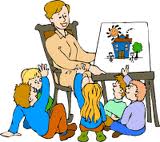 I learn (about)I studyI understandI answer (a question)I write a story/an essayI readI speak in Spanish I paintI drawI countI practice my numbersI cookI play an instrumentI singI runI play sports I do experimentsI do my homeworkI make thingsI pay attentionI get good gradesI get bad gradesWhat do you do after school?I participate in a clubI play sports I attend religion classesI spend time with my familyI spend time with my friendsI exerciseI danceI do gymnasticsI eatI watch tvI send textsI receive textsI use the computer I play videogames